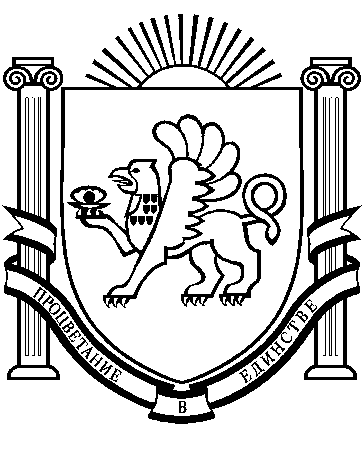 РЕСПУБЛИКА КРЫМРАЗДОЛЬНЕНСКИЙ РАЙОНЗИМИНСКИЙ СЕЛЬСКИЙ СОВЕТ20  заседание    1 созываРЕШЕНИЕ  № 118-1/1526 ноября  2015 года                                      с.ЗиминоО даче согласия на принятие в муниципальную собственность муниципального образования Зиминское сельское поселение  Раздольненского района Республики Крым жилых помещений в жилых домах, находящихся в государственной собственности   В  соответствии с Федеральным Законом   от 06.10.2003г № 131-ФЗ «Об общих принципах организации местного самоуправления в Российской Федерации», Законом Республики Крым от 21.08.2014г. № 54-ЗРК «Об основах местного самоуправления в Республике Крым», Постановлением Правительства Российской Федерации «О перечнях  документов, необходимых для принятия решения о передаче  имущества из федеральной собственности в собственность субъекта Российской Федерации или муниципальную собственность, из собственности субъекта Российской Федерации в федеральную собственность или муниципальную собственность, из муниципальной собственности в федеральную собственность или собственность субъекта Российской Федерации», Уставом муниципального образования Зиминское сельское поселение Раздольненского района Республики Крым, Зиминский сельский совет  РЕШИЛ:1. Дать согласие на принятие в муниципальную собственность муниципального образования Зиминское сельское поселение жилых  помещений в жилых домах, за исключением жилых и нежилых помещений, принадлежащих на праве частной собственности третьим лицам, из государственной собственности Республики Крым-  при предоставлении документов, предусмотренных Постановлением Правительства РФ от 13 июня 2006г № 374 «О перечнях  документов, необходимых для принятия решения о передаче  имущества из федеральной собственности в собственность субъекта Российской Федерации или муниципальную собственность, из собственности субъекта Российской Федерации в федеральную собственность или муниципальную собственность, из муниципальной собственности в федеральную собственность или собственность субъекта Российской Федерации»  согласно приложения к настоящему решению.2. Настоящее Решение вступает в силу со дня принятия. 3. Разместить  настоящее  решение на информационном стенде Зиминского сельского  совета. Председатель сельского совета:                                       В.Н.Пинчук